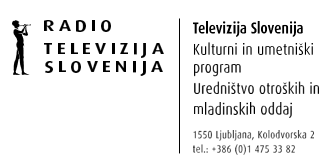 Prijava na sodelovanje v kampanji #SayHiPodatki starša oz. zakonitega zastopnika prijavljenca (otroka):Ime in priimek:  	Telefonska številka:  	Elektronska pošta (e-mail):  	Podatki o prijavljencu (otroku):Ime in priimek:  	Prijavnica in posnetek otroka naj bosta poimenovana v naslednji obliki (brez šumnikov in sičnikov):ime_priimek_prijavnica ime_priimek_posnetekUstvarjalci oddaje si pridržujemo pravico, da  po lastnem izboru presodimo, katere posnetke uvrstimo v končni izdelek. S podpisom potrjujete, da se z napisanim strinjate, kot tudi, da dovolite, da videoposnetek vašega otroka obravnavamo za potrebe kampanje #SayHi. PRIVOLITEV ZA OBDELAVO OSEBNIH PODATKOV ZAKONITEGA ZASTOPNIKA IN MLADOLETNE OSEBEStrinjam se, da RTV Slovenija obdeluje navedene osebne podatke (ime in priimek otroka, ime in priimek zakonitega zastopnika, telefonska številka in e-mail zakonitega zastopnika, posnetek otroka) za namen sodelovanje v kampanji #SayHi v produkcijskem letu 2023.Navedene osebne podatke bomo na RTV Slovenija hranili za namen kampanje v produkcijskem letu 2022 do konca izvedbe (najkasneje do vključno 21. januarja 2023). Osebnih podatkov zakonitega zastopnika in mladoletne osebe ne bomo uporabili za druge namene in jih ne bomo posredovali nikomur. Osebne podatke zakonitega zastopnika in mladoletne osebe bomo obdelovali izključno za navedeni namen in jih bomo posredovali komisiji za izbor. Komisija se zavezuje, da bo pri obdelavi osebnih podatkov za namene izbora varovala in hranila v skladu z zakonodajo in pravilnikom in jih ne bo posredovala naprej ali jih uporabila za kak drug namen.RTV Slovenija skrbno varuje vaše osebne podatke in vam zagotavlja pravice v skladu s splošno uredbo (Uredba 2017/679), ZVOP-om in pravilnikom. Vaše osebne podatke potrebujemo za izvedbo avdicije. Če menite, da obdelava osebnih podatkov krši vaše pravice, se lahko obrnete na Pooblaščenca za varstvo osebnih podatkov: vop@rtvslo.si ali/in Informacijskega pooblaščenca: gp.ip@ip-rs.si.Strinjam se, da sem seznanjen s svojimi pravicami in Politiko varstva osebnih podatkov in zasebnosti na RTV SLO.Privolitev za obdelavo osebnih podatkov lahko kadarkoli prekličete.Izpolnjeno in podpisano prijavnico skupaj s posnetkom naložite na strežnik, katerega povezava je zapisana na spletni strani, najkasneje do vključno 15. 11. 2022. Vloga mora biti popolna: posnetek in prijavnica, pomanjkljivo izpolnjena prijavnica ne bo upoštevana.Podpis zakonitega zastopnika:  	Kraj in datum:	 	IZPOLNI RTV SLOVENIJASkrbnik izjave shrani izpolnjen obrazec v svoj arhiv in ga ustrezno zavaruje v skladu z internimi akti insplošno uredbo ter nacionalno zakonodajo.PREJEM IZJAVE POSAMEZNIKA:	PODPIS:Skrbnik izjave pri RTVPodpis prejemaKraj in datum prejemaObrazec pregledala in odobrila Pooblaščena oseba za varstvoosebnih podatkov (DPO):Andrej TrčekKraj in datumLjubljana, 20.10.2022